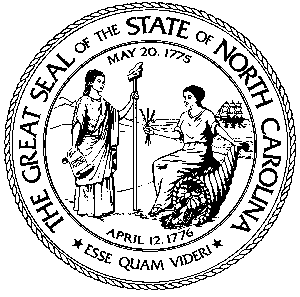 North Carolina Department of Public SafetyDivision of Emergency ManagementAPPLICANT:     DISASTER:FEMA-      PUBLIC ASSISTANCE CFDA# 97.036STATE – APPLICANT DISASTER ASSISTANCE AGREEMENTThis Agreement made by and between the State of North Carolina, Dept. of Public Safety, Division of Emergency Management (“the State”) and (“the Applicant”) shall be effective on the date signed by the State and the Applicant.  It shallapply to all disaster assistance funds provided by or through the State to the Applicant as a resultof the disaster called  , and pursuant to the Disaster Declarationmade by the President of the United States numbered FEMA The designated representative of the Applicant (Applicant’s Agent) certifies that:He/She has the legal authority under North Carolina law to apply for assistance on behalf of the Applicant that it is duly authorized pursuant to appropriate Applicant authority and/or a resolution, motion, or similar action has been duly adopted or passed as an official act of the applicant’s governing body and that the agents and officials designated herein are duly authorized under North Carolina law to act on behalf of the organization in all dealings with the State of North Carolina and the Federal Emergency Management Agency for all matters pertaining to the disaster assistance required by the agreements and assurances contained herein.The Applicant shall provide all necessary financial and managerial resources to meet the terms and conditions of receiving Federal and State disaster grant assistance.The applicant shall use disaster assistance funds solely for the purpose for which these fundsare provided and as approved by the Governor’s Authorized Representative (GAR).The Applicant is aware of and shall comply with cost-sharing requirements of Federal and State disaster assistance: specifically that Federal assistance is limited to 75% of eligible expenditures, and that State assistance is limited to 25% of the eligible costs.  Alternate projects selected by the Applicant may be eligible for only 75% of the approved Federal share of estimated eligible costs.The Applicant shall provide the following completed documentation to the State:	Designation of Applicant’s Agent;	State-Applicant Disaster Assistance Agreement	Private Non-Profit Organization Certification (if required);	Summary of Documentation Form itemizing actual costs expended for large project payment requests;	Monthly Progress Reports;	Copies of Single Audit Reports as applicable.If the Applicant fails to provide any of the above documentation, the State will be under no obligation to reimburse the Applicant for eligible expenses.The Applicant shall establish and maintain a proper accounting system to record expenditures of disaster assistance funds in accordance with generally accepted accounting principles or as directed by the Governor’s Authorized Representative.  If applicable, the Applicant shall conduct audit(s) pursuant to the Single Audit Act of 1984, 31 U.S.C. 7501 et. seq., 44C.F.R. Part 14, 2 C.F.R. Part 200 OMB Circular A-133, “Audits of States, Local Governments and Non-profit Organizations,” and applicable North Carolina laws, rules and regulations.The Applicant shall provide to the State monthly Progress Reports for all open large projects funded by State and Federal disaster assistance grants.  The first Progress Report will be due on the 10th day of the first month following initiation of the project and subsequent Progress Reports will be due on the 10th day of each and every month thereafter until project completion.  Forms and reporting requirements will be provided by the Governor’s Authorized Representative.The Applicant, its employees and agents, including consultants, contractors and subcontractors to be paid with funds provided under this Agreement, shall give State and Federal agencies designated by the Governor’s Authorized Representative, full access to and the right to examine all records and documents related to the use of disaster assistance funds.The Applicant shall return to the State, within thirty (30) days of a request by the Governor’s Authorized Representative, any funds advanced to the Applicant that are not supported by audit or other Federal or State review of documentation maintained by the Applicant.The Applicant shall comply with all applicable codes and standards in the completion of eligible work to repair or replace damaged public facilities.The Applicant shall comply with all applicable provisions of Federal and State statutes, rules and regulations regarding the procurement of goods and services and regarding contracts for the repair and restoration of public facilities.12. The Applicant shall begin and complete all items of work within the time limits established by the Governor’s Authorized Representative and in accordance with applicable Federal and State statues, rules and regulations.13. The Applicant shall request a final inspection within ninety (90) days after completion of each and every large project funded under this Agreement, or within ninety (90) days after the expiration of the time limit established for each project under Paragraph 12 above, whichever occurs first.  Applicant shall present all supporting documentation to State and/or Federal inspectors at the time of final inspection.  The State, as Grantee, reserves the right to conduct a final inspection of any large project after expiration of the ninety- (90) day period and to reimburse Applicant only for costs documented at the time of final inspection.14. The Applicant shall comply with all applicable Federal and State statutes, rules and regulations for publicly financed or assisted contracts including, but not limited to, non- discrimination, labor standard, and access by the physically handicapped.15. The Applicant’s Designated Agent shall execute and comply with the Lobbying Prohibitiondocument incorporated herein as Attachment A.16. The Applicant’s Designated Agent shall execute and comply with the Statement ofAssurances (SF 424D) document incorporated herein as Attachment B.17. The Applicant shall not enter into cost-plus-percentage-of-cost contracts for debris removal, emergency protective measures, or completion of disaster restoration or repair work.18. The Applicant shall not enter into contracts for which payment is contingent upon receipt ofState or Federal funds.19. The Applicant shall not enter into any contract with any entity that is debarred or suspended from participation in Federal Assistance.  The State and/or FEMA will not be under any obligation to reimburse Applicant for payments made to a debarred or suspended contractor. Applicant may search for debarred or suspended contractors on the “Excluded Parties List System” (EPLS) at the following website:   www.sam.gov.  The Applicant shall be responsible to ensure that it has checked the State Debarred Vendors Listing, http://www.pandc.nc.gov/actions.asp  to verify that contractors, Subapplicants or Sub-Recipients have not been suspended or debarred from doing business with federal or State government".20. The Applicant shall comply with the provisions of 42 U.S.C. 5155 (Section 312 of the Stafford Act) which prohibits duplication of benefits.  Applicant shall notify State immediately if any other source of funds is available to offset disaster assistance provided pursuant to this Agreement.  Applicant agrees that eligible costs under this Agreement will be reduced by duplicate benefits received from any other source.21. The Applicant shall comply with all uniform grant administration requirements required by State and Federal statutes, rules and regulations, including but not limited to, the Robert T. Stafford Disaster Relief and Emergency assistance Act, Public Law 93-288, as amended, Title 44 of the Code of Federal Regulations, 2 C.F.R. Part 200, applicable OMB Circulars, and policy guidance issued by the Federal Emergency Management Agency (FEMA).22. If the Applicant pays contractors, subcontractors or consultants with funds provided through this Agreement then the Applicant shall include language in all contracts that binds the contractor, subcontractor or consultant to the terms and conditions of this Agreement with the State. Contractual arrangements with contractors, subcontractors or consultants shall in no way relieve the Applicant of its responsibilities to ensure that all funds provided through this Agreement are administered in accordance with all State and Federal requirements.FOR THE APPLICANT:BY:Date	SignatureApplicant’s Federal Tax I.D.	Typed NameNumber (required)TitleFOR THE STATE:BY:     Date	SignatureTyped NameTitleATTACHMENT ALOBBYING PROHIBITIONThe undersigned certifies, to the best of his or her knowledge and belief, that:(a)	No Federal appropriated funds have been paid or will be paid, by or on behalf of the undersigned, to any person for influencing or attempting to influence either directly or indirectly an officer or employee of any State or Federal agency, a member of the N.C. Legislature, a Member of Congress, an officer or employee of Congress, or an employee of a Member of Congress in connection with the awarding of any Federal contract, the making of any Federal grant, the making of any Federal loan, the entering into of any cooperative agreement, and the extension, continuation, renewal, amendment, or modification of any Federal contract, grant, loan, or cooperative agreement.(b)	If any funds other than Federal appropriated funds have been paid or will be paid to any person for influencing or attempting to influence an officer or employee of any agency, a Member of Congress, an officer or employee of Congress, or an employee of a Member of Congress in connection with this Federal contract, grant, loan or cooperative agreement, the undersigned shall complete and submit Standard Form-LLL. “Disclosure Form to Report Lobbying,” in accordance with its instructions.(c)	The undersigned shall require that the language of this certification be included in the award documents for all sub-awards at all tiers (including subcontracts, sub-grants, and contracts under grants, loans, and cooperative agreements) and that all recipients of funds under this Agreement shall certify and disclose accordingly.This certification is a material representation of fact upon which reliance was placed when this transaction was made or entered into.  Submission of this certification is a prerequisite for making or entering into this transaction imposed by section 1352, title 31, U.S. Code.  Any person who fails to file the required certification shall be subject to a civil penalty of not less than$10,000 and not more than $100,000 for each failure.Name of ApplicantBY:Signature of Applicant’s Designated AgentASSURANCES-CONSTRUCTION PROGRAMSOMB Approval No. 0348-0042Public reporting burden for this collection of information is estimated to average 15 minutes per response, including time for reviewing instructions, searching existing data sources, gathering and maintaining the data needed, and completing and reviewing the collection of information. Send comments regarding the burden estimate or any other aspect of this collection of information, including suggestions for reducing this burden, to the Office of Management and Budget, Paperwork Reduction Project (0348-0042), Washington DC 20503PLEASE DO NOT RETURN YOUR COMPLETED FORM TO THE OFFICE OF MANAGEMENT AND BUDGET.  SEND IT TO THE ADDRESS PROVIDED BY THE SPONSORING AGENCYNOTE: Certain of these assurances may not be applicable to your project or program. If you have questions, please contact the Awarding Agency.  Further, certain Federal assistance awarding agencies may require applicants to certify to additional assurances.  If such is the case, you will be notified.As the duly authorized representative of the applicant, I certify that the applicant:1.   Has the legal authority to apply for Federal assistance, and the institutional, managerial and financial capability (including funds sufficient to pay the non-Federal share of the project costs) to ensure proper planning, management and completion of the project described in this application2.   Will give the awarding agency, the Comptroller General of  the  United  States  and,  if  appropriate,  the  State, through any authorized representative, access to and the right  to  examine  all  records,  books,  papers,  or documents related to the assistance; and will establish a proper accounting system in accordance with generally accepted accounting standards or agency directives.3.   Will not dispose of, modify the use of, or change the terms of the real property title, or other interest in the site and facilities without permission and instructions from the awarding agency. Will record the Federal interest in the title of real property in accordance with awarding agency directives and will include a covenant in the title of real property acquired in whole or in part with Federal assistance funds to assure non-discrimination during the useful life of the project.4.  Will comply by the requirements of the assistance awarding agency with regard to the drafting, review and approval of construction plans and specifications.5. Will provide and maintain competent and adequate engineering supervision at the construction site to ensure that the complete work conforms with the approved plans and specifications and will furnish progress reports and such other information as may be required by the assistance awarding agency or State.6.   Will initiate and complete the work within the applicable time frame after receipt of approval of the awarding agency.7.   Will  establish  safeguards  to  prohibit  employees  from using their positions for a purpose that constitutes or presents the appearance of personal or organizational conflict of interest, or personal gain.8.   Will comply with the Intergovernmental Personnel Act of1970 (42 U.S.C. 4728-2763) relating to prescribed standards for merit systems for programs funded under one  of  the  19  statutes  or  regulations  specified  in Appendix A of OPM’s Standards for a Merit System of Personnel Administration (5 C.F.R. 900, Subpart F).9. Will comply with the Lead-Based Paint Poisoning Prevention Act (42 U.S.C. 4801 et seq.) which prohibits the use of lead-based paint in construction or rehabilitation of residence structures.10.  Will comply with all Federal statures relating to non- discrimination.  These include but are not limited to: (a) Title  VI  of  the  Civil Rights Act  of 1964  (P.L.  88-352) which prohibits discrimination on the basis of race, color or national origin; (b) Title IX of the Education Amendments of 1972, as amended (20 U.S.C. 16811683, and 1685-1686), which prohibits discrimination on the basis of sex; (c) Section 504 of the Rehabilitation Actof 1973, as amended (29 U.S.C.  794), which prohibits discrimination on the basis of handicaps; (d) the AgeDiscrimination Act of 1975, as amended (42 U.S.C. 6101-6107), which prohibits discrimination on the basis of age; (e) the Drug Abuse Office and Treatment Act of1972 (P.L. 92-255), as amended, relating to nondiscrimination on the basis of drug abuse; (f) the Comprehensive Alcohol Abuse and Alcoholism Prevention,  Treatment  and  Rehabilitation  Act  of  1970(P.L. 91-616), as amended relating to  nondiscriminationon the basis of alcohol abuse or alcoholism; (g) 523 and 527 of the Public Health Service Act of 1912 (42U.S.C. 290 dd-3 and 290 ee 3), as amended relating to confidentiality of alcohol and drug abuse patient records;(h) Title VIII of the Civil Rights Act of 1968 (42 U.S.C.3601  et  seq.),  as  amended  relating  to nondiscrimination in the sale, rental, or financing of housing ; (I) any other nondiscrimination provisions in the specific statute(s) under which application for Federal assistance is being made; and, (j) the requirements of any other nondiscrimination statute(s) which may apply to the application.11.  Will  comply,  or  has  already  complied,  with  the requirements of Titles II and III of the Uniform Relocation Assistance and Real Property Acquisition Policies Act of1970 (P.L. 91-646) which provide for fair and equitable treatment of persons displaced or whose property is acquired as a result of Federal and federally-assisted programs.   These requirements apply to all interests inreal property acquired for project purposes regardless ofFederal participation in purchases.12.   Will comply with the provisions of the Hatch Act (5 U.S.C.1501-1508 and 7324-7328) which limit the political activities of employees whose principal employment activities are funded in whole or in part with Federal funds.13.   Will  comply,  as  applicable,  with  the  provisions  of  the Davis-Bacon Act (40 U.S. C. 276a to 276a-7), the Copeland Act (40 U.S.C. 276c and 18 U.S.C. 874), and the Contract Work Hours and Safety Standards Act (40U.S.C. 327-333) regarding labor standards for federally- assisted construction subagreements.14.   Will comply with flood insurance purchase requirements ofSection  102(a)  of  the  Flood Disaster  Protection  Act  of1973 (P.L.93-234) which requires recipients in a special flood hazard area to participate in the program and topurchase  flood  insurance  if  the  total  cost  of  insurableconstruction and acquisition is $10,000 or more.15.  Will comply with environmental standards which may be prescribed pursuant to the following: (a) institution of environmental quality control measures under the National Environmental Policy Act of 1969 (P.L. 91-190) and Executive Order (EO) 11514: (b) notification of violating facilities pursuant to EO 11738; (c) protection of wetlands pursuant to EO 11990; (d) evaluation of flood hazards infloodplains in accordance with EO 11988; (e) assurance of project consistency with the approved State management program developed under the Coastal Zone Management Act of 1972 (16 U.S.C. 1451 et seq.); (f) conformity of Federal actions to State (Clean Air) Implementation Plans under Section 176(c) of the Clean Air Act of 1955, as amended (42 U.S.C. 7401 et seq.); (g) protection of under ground sources of drinking water under the Safe Drinking Water Act of 1974, as amended (P.L. 93-523); and, (h) protection of endangered species under the Endangered Species Act of 1973, as amended (P.L. 93-205).16.   Will comply with the Wild and Scenic Rivers Act of 1968 (16 U.S.C. 1271 et seq.) related to protecting components or potential components of the national wild and scenic rivers system.17.   Will assist the awarding agency in assuring compliance with Section 106  of the National Historic Preservation Act of 1966, as amended (16 U.S.C. 470), EO 11593 (identification and protection of historic properties), and the Archaeological and Historic Preservation Act of 1974 (16 U.S.C. 469a-1 et seq.).18.  Will cause to be performed the required financial and compliance audits in accordance with the Single Audit Act Amendments  of  1996  and  OMB  Circular  No.  A-133, “Audits of States, Local Governments, and Non-Profit Organizations.”19.  Will comply with all applicable requirements of all other Federal laws, executive orders, regulations, and policies governing this program.							Page 7 of 7					Rev 4/14/2020COVID-194487-DR-NCCOVID-194487-DR-NCAuthorized for Local ReproductionStandard Form 424D (Rev. 7-97)SIGNATURE OF AUTHORIZED CERTIFYING OFFICIALTITLEAPPLICANT ORGANIZATIONDATE SUBMITTED